Załącznik nr 10160-ta  rocznica urodzin autora "Piotrusia Pana"160 rocznica urodzin Jamesa Matthew Barriego, angielskiego pisarza, dramaturga i dziennikarza, autora popularnej do dziś książki dla dzieci „Przygody Piotrusia Pana”, należącej do arcydzieł dziecięcej literatury światowej. James Matthew Barrie urodził się 9 maja 1860 roku w Kirriemuir, małym szkockim miasteczku. Był dziewiątym z dziesięciorga dzieci tkacza Davida Barrie i jego żony, Margaret Ogilvy. Ojciec bardzo ciężko pracował na utrzymanie licznej rodziny, chciał też zapewnić swoim siedmiu synom jak najlepsze wykształcenie. Matka spędzała z dziećmi bardzo dużo czasu, czytała im przygodowe książki Stevensona i opowiadała historie o piratach. Nie ma wątpliwości, iż te chwile spędzone z matką rozbudziły i ukształtowały wyobraźnię małego Jamesa.
Przez pierwsze sześć lat życia James żył w cieniu swojego starszego brata Davida, który był ulubieńcem matki. W przeddzień swoich czternastych urodzin David został poważnie raniony podczas jazdy na łyżwach i wkrótce zmarł. Matka znajdowała pocieszenie w fakcie, że David pozostanie na zawsze chłopcem, dla Barriego zaś było to źródłem inspiracji. Pragnąc być kochanym przez matkę, próbował zastąpić zmarłego brata i praktycznie stał się Davidem. Zaczął nosić ubrania po nim, a co najdziwniejsze, przez to, że James tak bardzo się starał być Davidem, został zahamowany jego rozwój. Mając czternaście lat, czyli w wieku, w jakim zmarł David, przyszły twórca Piotrusia Pana przestał zupełnie rosnąć – mierzył zaledwie 152 centymetry wzrostu.Pragnienie wiecznego dzieciństwa pozostało w Barriem i stało się jednym z głównych powodów jego wielkiej miłości do dzieci, a także inspiracją dla jego najsłynniejszej sztuki. Sztuka zatytułowana „Piotruś Pan czyli chłopiec, który nie chciał dorosnąć”, miała premierę w Londynie 27 grudnia 1904 roku i odniosła ogromny sukces. W 1906 roku Barrie opublikował również opowiadania o Piotrusiu Panu w tomie zatytułowanym „Piotruś Pan w Ogrodach Kensingtońskich”. W 1911 roku na podstawie sztuki „Piotruś Pan” Barrie napisał powieść „Piotruś Pan i Wendy” - to klasyczne dzieło, które do dziś fascynuje dzieci i dorosłych całego świata i które przyniosło mu nieśmiertelną sławę.Galeria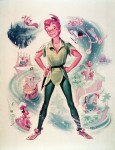 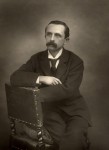 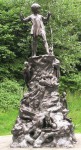 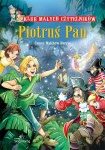 